Gale Scavenger Hunt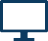 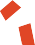 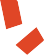 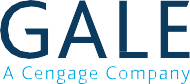 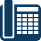 Gale Literature: LitFinder - Poet’s CornerProvide the title and the author of the poem that begins with “How do I love thee? Let me count the ways…”. Why does it have a deceptive title?Answers:  “Sonnets from the Portuguese: 43” by: Elizabeth Barrett Browning … It has a deceptive title because the poems were “so forcefully revealing private emotions” between her and her husband, Robert Browning.What was the poem, “O Captain! My Captain!” by Walt Whitman, written about? Who is the Captain in the poem?Answers: It is written about the assignation of Abraham Lincoln. Abraham Lincoln is the captain.How many poems by Christopher Marlowe are in the Norton’s Anthology of Poetry? What are the titles? When were they written?Answers: 2 poems, “Hero & Leander: 84” and “The Passionate Shepard to His Love”In the poem, “The Raven” by Edgar Allen Poe, what word does the raven continue to say? What   significance does the bird and the term bring to the narrator? Answers: Nevermore. The narrator is so grieved for over the loss of his loved one that he allows his imagination to transform the bird into a prophet bringing news that he & his love will “nevermore”be reunited or together ever again.What author wrote “The Road Not Taken”? When & where was he/she born? Was the author awarded any Pulitzer prizes? For what? How many?Answers: Robert Frost. Robert Frost was born in San Francisco, CA on March 24, 1874. Robert Frost was awarded the Pulitzer prize for Poetry 4 times.